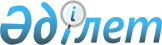 О внесении изменений в постановление Правительства Республики Казахстан от 31 января 2001 года N 155Постановление Правительства Республики Казахстан от 4 июля 2001 года N 915
     В целях поддержки сельскохозяйственных товаропроизводителей 
Правительство Республики Казахстан постановляет:
     1. Внести в постановление Правительства Республики Казахстан от 31 
января 2001 года N 155  
 P010155_ 
  "О государственном закупе зерна урожая 
2001 года" (САПП Республики Казахстан, 2001 г., N 4-5, ст. 47) следующие 
изменения:
     абзац второй подпункта 1) пункта 1 изложить в следующей редакции:
     "в объеме до 276 000 (двести семьдесят шесть тысяч) тонн на сумму 3 
369 740 000 (три миллиарда триста шестьдесят девять миллионов семьсот 
сорок тысяч) тенге - посредством финансирования на основе договора 
поставки в срок до 20 июля 2001 года;";
     абзац второй подпункта 2) пункта 1 изложить в следующей редакции:
     "в объеме до 14 000 (четырнадцать тысяч) тонн на сумму 
213 780 000 (двести тринадцать миллионов семьсот восемьдесят тысяч) тенге 
- посредством финансирования на основе договора поставки в срок до 1 
августа 2001 года";
     в пункте 2:
     слово "двухуровневого" исключить;
     в Правилах двухуровневого закупа зерна урожая 2001 года, утвержденных 
указанным постановлением:
     в заголовке слово "двухуровневого" исключить;
     в пункте 1 слово "двухуровневого" исключить;
     в пункте 3:
     в абзаце первом слово "Двухуровневый" исключить;
     в абзаце втором слово "двухуровневом" исключить.
     2. Настоящее постановление вступает в силу со дня подписания и 
подлежит опубликованию.

     Премьер-Министр
     Республики Казахстан       


     (Специалисты: Мартина Н.А.,
                   Абрамова Т.М.)             
      
      


					© 2012. РГП на ПХВ «Институт законодательства и правовой информации Республики Казахстан» Министерства юстиции Республики Казахстан
				